ΔΗΜΟΤΙΚΗ ΕΠΙΧΕΙΡΗΣΗ					Μυτιλήνη    8-8-2018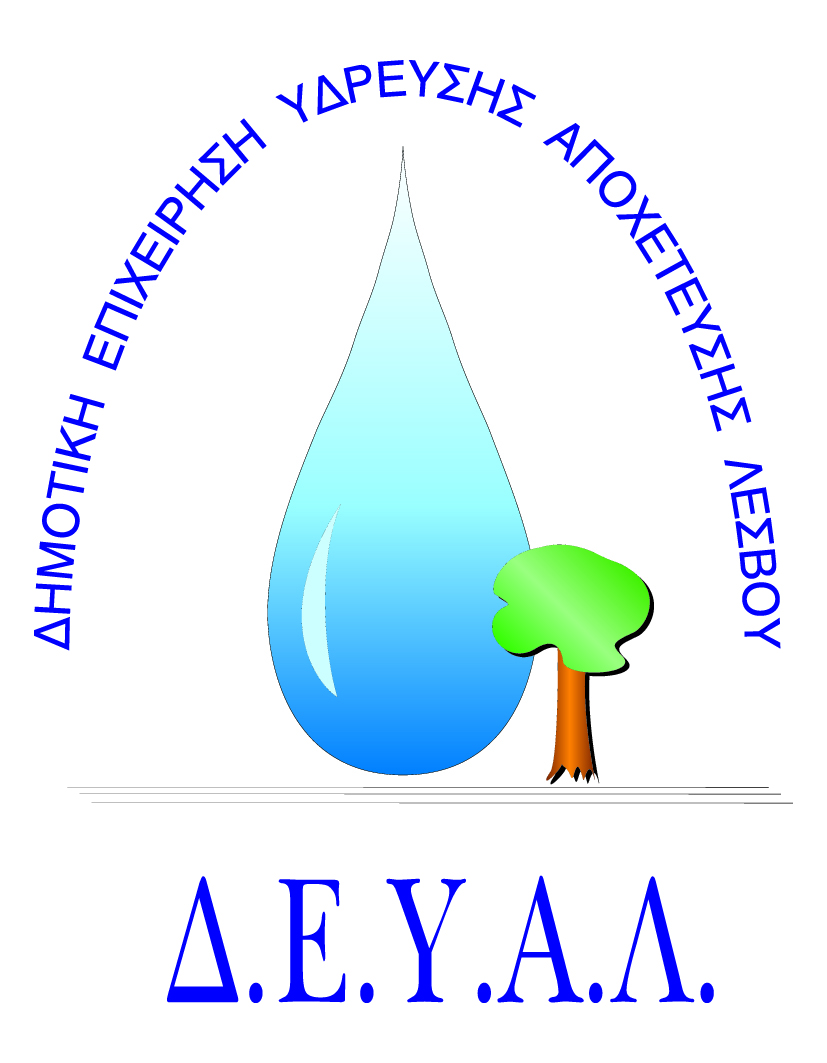 ΥΔΡΕΥΣΗΣ ΑΠΟΧΕΤΕΥΣΗΣ 					Αριθ.πρωτ:    8934	ΛΕΣΒΟΥ Ταχ.Δ/νση 	: Ελ.Βενιζέλου 13-17Ταχ.Κωδ.	: 811 32  ΜυτιλήνηΠληροφορίες	:  Δέσποινα ΜπώκουΤηλέφωνο	: 22510 44444, 22510 46388FAX		: 22510 40121email		: protokolo@deyamyt.gr 						ΠΡΟΣ: ΚΑΘΕ ΕΝΔΙΑΦΕΡΟΜΕΝΟΠΡΟΣΚΛΗΣΗ ΕΚΔΗΛΩΣΗΣ ΕΝΔΙΑΦΕΡΟΝΤΟΣΘΕΜΑ: Πρόσκληση Εκδήλωσης Ενδιαφέροντος για την υποβολή προσφορών για την ανάθεση της υπηρεσίας «Ανάθεση παροχής υπηρεσιών Ιατρού Εργασίας στη ΔΕΥΑ Λέσβου»Η Δημοτική Επιχείρηση Ύδρευσης-Αποχέτευσης Λέσβου (Δ.Ε.Υ.Α.Λ.), που εδρεύει στην Μυτιλήνη (Ελ.Βενιζέλου 13-17), με την υπ' αριθμ. 363/2018 απόφαση του Δ.Σ. της ΔΕΥΑΛ, προτίθεται να απασχολήσει με σύμβαση παροχής υπηρεσιών έναν (1) Ιατρό Εργασίας, διάρκειας ενός (1) έτους με κριτήριο επιλογής τη χαμηλότερη προσφερόμενη τιμή.	Οι ώρες απασχόλησης θα είναι εκατόν δέκα (110) ώρες ετησίως, ήτοι 2 ώρες και 15 λεπτά την εβδομάδα, συνολικού προϋπολογισμού πέντε χιλιάδες πεντακόσια ευρώ (5.500 €) χωρίς επιβάρυνση ΦΠΑ (απαλλαγή βάσει του άρθρου 18 του Ν. 1642/86).ΟΡΟΙ ΠΡΟΣΚΛΗΣΗΣ ΣΥΜΜΕΤΟΧΗΣΑΡΘΡΟ 1ο : Ισχύουσες διατάξεις, Διαδικασία ανάθεσης Κριτήριο ΚατακύρωσηςΗ παροχή της υπηρεσίας «Ανάθεση παροχής υπηρεσιών Ιατρού Εργασίας στη ΔΕΥΑ Λέσβου» θα ανατεθεί σύμφωνα με:Τις διατάξεις του Ν.1069/80 «Περί κινήτρων δια την ίδρυσιν Επιχειρήσεων Υδρεύσεως και Αποχετεύσεως» (ΦΕΚ Α’ 191/23-08-1980) όπως τροποποιήθηκε και ισχύει με τον Ν. 4483/17 «Ρυθμίσεις για τον εκσυγχρονισμό του θεσμικού πλαισίου οργάνωσης και λειτουργίας των Δημοτικών Επιχειρήσεων Ύδρευσης Αποχέτευσης (Δ.Ε.Υ.Α.) - Ρυθμίσεις σχετικές με την οργάνωση τη λειτουργία, τα οικονομικά και το προσωπικό των Ο.Τ.Α. - Ευρωπαϊκοί Όμιλοι Εδαφικής Συνεργασίας - Μητρώο Πολιτών και άλλες διατάξεις» Τις διατάξεις του Ν. 3850/2010 (ΦΕΚ 84Α) «Κύρωση του Κώδικα νόμων για την υγεία και την ασφάλεια των εργαζομένων» όπως τροποποιήθηκε και ισχύει και των λοιπών σχετικών κανονιστικών διατάξεων.Το άρθρο 4 του Ν. 1568/1985 «Υγιεινή και ασφάλεια των εργαζομένων»Το Π.Δ. 17/96 «Μέτρα για τη βελτίωση της Ασφάλειας και Υγείας των εργαζομένων»Τις διατάξεις του Ν. 4412/2016 «Περί εκτελέσεως έργων, προμηθειών και υπηρεσιών»Τις διατάξεις του Ν. 3996/2011 (Αναμόρφωση του Σώματος Επιθεωρητών Εργασίας, ρυθμίσεις θεμάτων κοινωνικής ασφάλισης και άλλες διατάξεις)Τις διατάξεις του άρθρου  83 του Ν. 2362/95Την αριθ. 35130/739/9-8-2010 (ΦΕΚ 1291/Β/11-8-2010) απόφαση του Υπουργού Οικονομικών Την αρίθ. 25049/1253/8-5-2018 Απόφαση της Υπουργού εργασίας Κοινωνικής Ασφάλισης και Κοινωνικής Αλληλεγγύης Τις ανάγκες της ΔΕΥΑ Λέσβου που επιβάλουν την παραπάνω ανάθεσηΤις διατάξεις των άρθρων 209 και 273 του Ν. 3463/2006 «Κώδικας Δήμων και Κοινοτήτων»Την με αριθ. 363/2018 απόφαση του Δ.Σ. της ΔΕΥΑΛ με την οποία εγκρίθηκαν οι όροι της εκδήλωσης ενδιαφέροντος για την ανάθεση της υπηρεσίας «Ανάθεση παροχής υπηρεσιών Ιατρού Εργασίας στη ΔΕΥΑ Λέσβου»Κριτήριο κατακύρωσης είναι η χαμηλότερη τιμή ανά ώρα, μεταξύ των προσφορών που πληρούν τους όρους της παρούσας Πρόσκλησης.ΑΡΘΡΟ  2ο .  Χρόνος και τόπος υποβολής προσφορώνΟι ενδιαφερόμενοι μπορούν να καταθέσουν την προσφορά τους σφραγισμένη , στο Γραφείο Πρωτοκόλλου της ΔΕΥΑΛ, στην Οδό Ελ. Βενιζέλου 13-17, Α΄ όροφος  στη Μυτιλήνη έως την 21 Αυγούστου 2018  ημέρα  Τρίτη, και ώρα 12.00.-ΑΡΘΡΟ  3ο . Δικαίωμα  ΣυμμετοχήςΤα  προσόντα και οι απαραίτητες προϋποθέσεις για την προσφορά των ιατρικών υπηρεσιών είναι αυτά που αναφέρονται στον Ν. 3996/2011 (άρθρο 29), στο Ν. 3850/2010  (άρθρο 16) και στο Ν. 3418/2005 (άρθρο 7) ήτοι:Είναι ιατρός, μέλος Ιατρικού Συλλόγου,Κατέχει και ασκεί την ειδικότητα της Ιατρικής της Εργασίας, όπως πιστοποιείται από τον οικείο Ιατρικό Σύλλογο,Έχει (οι άνδρες) εκπληρώσει τις στρατιωτικές τους υποχρεώσεις ή να έχει νόμιμα απαλλαγεί από αυτές.Κατ' εξαίρεση, τα καθήκοντα του ιατρού εργασίας, όπως αυτά προβλέπονται από το άρθρο 16 του Ν. 3850/2010, έχουν δικαίωμα να ασκούν :α.   Ιατροί οι οποίοι κατά την δημοσίευση του Ν.3762/2009 (ΦΕΚ 75/Α/15-5-2009) εκτελούσαν καθήκοντα ιατρού εργασίας  χωρίς να κατέχουν τον τίτλο της ειδικότητας της ιατρικής της εργασίας αλλά τίτλο άλλης ειδικότητας.β.   Ιατροί χωρίς ειδικότητα, οι οποίοι κατά την δημοσίευση του Ν. 3762/2009 (ΦΕΚ 75/Α/15-5-2009) έχουν συνάψει συμβάσεις παροχής υπηρεσιών ιατρού εργασίας με επιχειρήσεις και αποδεικνύουν την άσκηση των καθηκόντων αυτών συνεχώς επί επτά (7) τουλάχιστον έτη.Στην περίπτωση μη υποβολής αίτησης πρόσληψης ιατρού με την ειδικότητα του ιατρού της εργασίας, είναι δυνατόν να προσληφθεί ιατρός οποιασδήποτε ειδικότητας.ΑΡΘΡΟ 4ο : Δικαιολογητικά ΣυμμετοχήςΑ. Τα ΦΥΣΙΚΑ ΠΡΟΣΩΠΑ που λαμβάνουν μέρος στην παρούσα διαδικασία οφείλουν να προσκομίσουν :Πτυχίο ή Δίπλωμα ιατρικής σχολής της ημεδαπής ή ισότιμο και αντίστοιχο της αλλοδαπήςΆδεια άσκησης του ιατρικού επαγγέλματοςΒεβαίωση μέλους στον οικείο Ιατρικό σύλλογοΆδεια τίτλου ειδικότητας όπως πιστοποιείται στον οικείο Ιατρικό σύλλογοΒεβαιώσεις προϋπηρεσίας για την άσκηση καθηκόντων ιατρού εργασίας και να αναφέρεται ο συνολικός πραγματικός ετήσιος χρόνος απασχόλησης ανά εργοδότηΥπεύθυνη δήλωση του Ν.1599/86 στην οποία να δηλώνεται ότι :α) όλα τα υποβληθέντα δικαιολογητικά είναι ακριβή και ισχύουν κατά την ημερομηνία υποβολής της ΠΡΟΣΦΟΡΑΣ καιβ) η ΠΡΟΣΦΟΡΑ ισχύει για χρονικό διάστημα από την υπογραφή της σύμβασης και για ένα (1) έτος.Υπεύθυνη δήλωση του Ν.1599/86 στην οποία να δηλώνεται ότι συμφωνεί με τους όρους της Πρόσκλησης.Β. ΕΤΑΙΡΕΙΕΣΟι εταιρείες που θα πάρουν μέρος θα πρέπει να δηλώσουν τα στοιχεία του ιατρού που προτείνουν με όλα τα δικαιολογητικά των φυσικών προσώπων και επιπλέον Πιστοποιητικό Επιμελητηρίου και τα εξής δικαιολογητικά: Υπεύθυνη δήλωση του Ν. 1599/1986,α) ως προκαταρκτική απόδειξη προς αντικατάσταση των πιστοποιητικών που εκδίδουν δημόσιες αρχές ή τρίτα μέρη, όπου ο εν λόγω οικονομικός φορέας θα δηλώνει ότι δεν υπάρχει εις βάρος του τελεσίδικη καταδικαστική απόφαση για έναν από τους ακόλουθους λόγους:συμμετοχή σε εγκληματική οργάνωση,δωροδοκία,απάτητρομοκρατικά εγκλήματα ή εγκλήματα συνδεόμενα με τρομοκρατικές δραστηριότητες,νομιμοποίηση εσόδων από παράνομες δραστηριότητες ή χρηματοδότηση της τρομοκρατίας,παιδική εργασία και άλλες μορφές εμπορίας ανθρώπων,για σοβαρό επαγγελματικό παράπτωμα όπως ειδικότερα και αναλυτικά αυτά ορίζονται στο άρθρο 73 του Ν. 4412/2016.Η υποχρέωση αποκλεισμού οικονομικού φορέα εφαρμόζεται επίσης, όταν το πρόσωπο εις βάρος του οποίου εκδόθηκε τελεσίδικη καταδικαστική απόφαση είναι μέλος του διοικητικού, διευθυντικού ή εποπτικού οργάνου του οικονομικού φορέα ή έχει εξουσία εκπροσώπησης, λήψης αποφάσεων ή ελέγχου σε αυτό.Η υποχρέωση του προηγούμενου εδαφίου αφορά ιδίως:τους διαχειριστές των εταιρειών περιορισμένης ευθύνης (Ε.Π.Ε.) και προσωπικών εταιρειών (Ο.Ε. και Ε.Ε.),τον διευθύνοντα σύμβουλο και όλα τα μέλη του Διοικητικού Συμβουλίου των ανωνύμων εταιρειών (Α.Ε.).β) ως προκαταρκτική απόδειξη προς αντικατάσταση των πιστοποιητικών που εκδίδουν δημόσιες αρχές ή τρίτα μέρη, όπου ο εν λόγω οικονομικός φορέας θα δηλώνει ότι δεν έχει αθετήσει τις υποχρεώσεις του όσον αφορά την καταβολή φόρων ή εισφορών κοινωνικής ασφάλισης. Αν ο οικονομικός φορέας είναι Έλληνας πολίτης ή έχει την εγκατάστασή του στην Ελλάδα, οι υποχρεώσεις του που αφορούν τις εισφορές κοινωνικής ασφάλισης καλύπτουν τόσο την κύρια όσο και την επικουρική ασφάλιση.γ)  ως προκαταρκτική απόδειξη προς αντικατάσταση των πιστοποιητικών που εκδίδουν δημόσιες αρχές ή τρίτα μέρη, όπου ο εν λόγω οικονομικός φορέας θα δηλώνει ότι δεν τελεί υπό πτώχευση ή έχει υπαχθεί σε διαδικασία εξυγίανσης ή ειδικής εκκαθάρισης ή τελεί υπό αναγκαστική διαχείριση από εκκαθαριστή ή από το δικαστήριο ή έχει υπαχθεί σε διαδικασία πτωχευτικού συμβιβασμού ή έχει αναστείλει τις επιχειρηματικές του δραστηριότητες ή εάν βρίσκεται σε οποιαδήποτε ανάλογη κατάσταση προκύπτουσα από παρόμοια διαδικασία, προβλεπόμενη σε εθνικές διατάξεις νόμου.δ) ως προκαταρκτική απόδειξη προς αντικατάσταση των πιστοποιητικών που εκδίδουν δημόσιες αρχές ή τρίτα μέρη, όπου ο εν λόγω οικονομικός φορέας θα δηλώνει ότι δεν έχει επιδείξει σοβαρή ή επαναλαμβανόμενη πλημμέλεια κατά την εκτέλεση ουσιώδους απαίτησης στο πλαίσιο προηγούμενης δημόσιας σύμβασης που είχε ως αποτέλεσμα την πρόωρη καταγγελία της προηγούμενης σύμβασης, αποζημιώσεις ή άλλες παρόμοιες κυρώσεις. Επίσης, ότι δεν έχει κριθεί ένοχος ψευδών δηλώσεων κατά την παροχή των πληροφοριών που απαιτούνται για την εξακρίβωση της απουσίας των λόγων αποκλεισμού ή την πλήρωση των κριτηρίων επιλογής ούτε έχει αποκρύψει τις πληροφορίες αυτές.ε) Υπεύθυνη δήλωση του Ν. 1599/1986 του διαγωνιζόμενου ότι έχει λάβει γνώση των τεχνικών προδιαγραφών, των όρων της παρούσας και των σχετικών με αυτήν διατάξεων και κείμενων νόμων και τους αποδέχεται πλήρως και ανεπιφύλακτα.στ) Νομιμοποιητικά έγγραφα εκπροσώπησης:Για Ανώνυμη Εταιρεία απαιτείται: α) ισχύον καταστατικό αυτής, β) σειρά Φ.Ε.Κ. σύστασης, τροποποιήσεων καταστατικού και γ) Φ.Ε.Κ., στο οποίο υπάρχει δημοσιευμένη ολόκληρη η ανακοίνωση με το Διοικητικό Συμβούλιο και την εκπροσώπηση της συγκεκριμένης εταιρείας.Για Ε.Π.Ε., κωδικοποιημένο καταστατικό, από το οποίο προκύπτει ο διαχειριστής της Ε.Π.Ε.Εάν ο προσφέρων είναι προσωπική εταιρεία (Ο.Ε., Ε.Ε.) πρέπει να προσκομίσει επικυρωμένο αντίγραφο του τελευταίου ισχύοντος καταστατικού.Τα παραπάνω νομιμοποιητικά έγγραφα και στοιχεία πρέπει να αποδεικνύουν την εν γένει νομική κατάσταση του συμμετέχοντος και από αυτά πρέπει να προκύπτουν ο Πρόεδρος και Διευθύνων Σύμβουλος Α.Ε., τα υπόλοιπα πρόσωπα που έχουν δικαίωμα να δεσμεύουν με την υπογραφή τους το νομικό πρόσωπο και τα έγγραφα της νομιμοποίησης αυτών, αν αυτό δεν προκύπτει ευθέως από το καταστατικό αναλόγως με τη νομική μορφή των εταιρειών ή κάθε άλλου νομικού προσώπου. Τα νομιμοποιητικά έγγραφα εκπροσώπησης θα συνοδεύονται με πιστοποιητικό περί μη τροποποίησης, το οποίο θα έχει εκδοθεί το πολύ δύο (2) μήνες πριν από την διενέργεια του διαγωνισμού, ώστε να εξασφαλίζεται ότι δεν έχει πραγματοποιηθεί άλλη μεταβολή στην εταιρική κατάσταση ύστερα από το τελευταίο καταστατικό ή Φ.Ε.Κ. που έχει κατατεθεί.ΑΡΘΡΟ  5ο : Φάκελος ΠροσφοράςΗ μη τήρηση οποιουδήποτε από τους όρους της παρούσης μπορεί να επιφέρει ποινή αποκλεισμού της αντίστοιχης προσφοράς.Οι προσφορές θα κατατεθούν στο Γραφείο Πρωτοκόλλου της ΔΕΥΑΛ μέσα σε καλά σφραγισμένο κυρίως φάκελο, όπου έξω από αυτόν θα αναγράφονται ευκρινώς με κεφαλαία γράμματα:«ΠΡΟΣΦΟΡΑ ΓΙΑ ΤΗΝ ΠΑΡΟΧΗ ΥΠΗΡΕΣΙΩΝ ΙΑΤΡΟΥ ΕΡΓΑΣΙΑΣ»   Τα πλήρη στοιχεία του προσφέροντος (ονοματεπώνυμο ή επωνυμία, τηλέφωνο σταθερό, φαξ, κινητό τηλέφωνο, ηλεκτρονικό ταχυδρομείο, διεύθυνση κ.λ.π.)Προσφορές που υποβάλλονται ανοικτές δεν γίνονται δεκτές.Μέσα στο φάκελο ΠΡΟΣΦΟΡΑΣ τοποθετούνται όλα τα σχετικά με την προσφορά στοιχεία και ειδικότερα :Τα δικαιολογητικά συμμετοχής .Σε κλειστό υποφάκελο η οικονομική προσφορά, με την ένδειξη «ΟΙΚΟΝΟΜΙΚΗ ΠΡΟΣΦΟΡΑ» στο εξωτερικό μέρος του.ΑΡΘΡΟ 6ο :  ΓλώσσαΟι προσφορές υποβάλλονται, στην Ελληνική Γλώσσα ή σε οποιαδήποτε άλλη γλώσσα της Ευρωπαϊκής Ένωσης συνοδευόμενες από επίσημη μετάφραση στην Ελληνική Γλώσσα.Τα έγγραφα των Συμβάσεων καθώς και όλη η σχετική αλληλογραφία που είναι δυνατό να απαιτηθεί κατά τη διάρκεια της διαδικασίας, συντάσσονται στην ελληνική γλώσσα.ΑΡΘΡΟ 7ο : Αξιολόγηση Προσφορών-Κριτήριο Κατακύρωσης- Ποσότητες κατακύρωσηςΗ αξιολόγηση των προσφορών θα γίνει από την αρμόδια Επιτροπή  Διεξαγωγής Γενικών Υπηρεσιών της ΔΕΥΑΛ . Κριτήριο κατακύρωσης είναι η χαμηλότερη τιμή ανά ώρα, μεταξύ των προσφορών που πληρούν τις προϋποθέσεις του Ν. 3850/2010 και τους όρους της παρούσας Πρόσκλησης.Απαραίτητη προϋπόθεση για την επιλογή ΑΝΑΔΟΧΟΥ είναι η συμφωνία με τους όρους της παρούσας Πρόσκλησης.Αποκλίσεις από όρους που έχουν χαρακτηριστεί ως απαράβατοι όροι είναι οπωσδήποτε ουσιώδεις και συνιστούν αιτία απόρριψης των προσφορών.Δεν θα γίνουν δεκτές προσφορές με τιμές μεγαλύτερες του ενδεικτικού προϋπολογισμού.Η κατακύρωση τελικά γίνεται στον συμμετέχοντα με τη χαμηλότερη τιμή ανά ώρα, επί του ενδεικτικού προϋπολογισμού, ανάμεσα στις προσφορές που πληρούν τους όρους της παρούσας Πρόσκλησης.ΑΡΘΡΟ 8ο  : Ανάθεση καθηκόντων και διαδικασία για την σύναψη σύμβασηςΗ ανάθεση εργασιών θα εκτελεστεί σύμφωνα με τις διατάξεις του Νόμου 4412/2016 και του Ν.3463/2006.ΑΡΘΡΟ 9ο : Χρόνος -Τόπος παροχής των υπηρεσιώνΗ παροχή των υπηρεσιών του ιατρού εργασίας θα γίνεται στο πλαίσιο των επισκέψεων του ιατρού στην Ε.Ε.Λ. Μυτιλήνης και στα γραφεία της επιχείρησης  καθ΄όλη τη διάρκεια του χρόνου της σύμβασης.Κατά τις επισκέψεις αυτές ο ιατρός θα έχει επαφές με τον υπεύθυνο που έχει οριστεί σε κάθε εγκατάσταση.ΑΡΘΡΟ 10ο : Σύμβαση-Ισχύς Σύμβασης/ Συμπληρωματική ΣύμβασηΟ μειοδότης στον οποίο κατακυρώνεται η υπηρεσία καλείται για την υπογραφή της σχετικής σύμβασης.Διάρκεια ισχύος της σύμβασης ορίζεται σε ένα (1) έτος από την υπογραφή της με δυνατότητα παράτασης αυτής με τους ίδιους ακριβώς όρους της αρχικής σύμβασης μετά από απόφαση του  Δ.Σ. της ΔΕΥΑ Λέσβου.Η αναφερόμενη παράταση σύμβασης δύναται να πραγματοποιηθεί κατόπιν σύμφωνης γνώμης και των δύο συμβαλλόμενων μερών.Επισημαίνεται ότι, η σύμβαση λύνεται αυτομάτως και αζημίως στην περίπτωση που ανακληθεί η σχετική άδεια λειτουργίας από τις αρμόδιες αρχές.ΑΡΘΡΟ 11ο  : ΠαραλαβήΗ διαδικασία παραλαβής των εργασιών της παρούσας σύμβασης γίνεται με όσα καθορίζονται στα τεύχη της παρούσας Πρόσκλησης καθώς και την ισχύουσα Νομοθεσία.ΑΡΘΡΟ 12ο : Πληρωμήα. Η τιμολόγηση της παροχής Υπηρεσιών θα γίνεται τμηματικά – αντίστοιχα με την τμηματική παράδοσή της- κατόπιν της έκδοσης σχετικού δελτίου παροχής υπηρεσιών και όχι για το συνολικό ποσό.β. Η πληρωμή θα γίνεται μέχρι διαστήματος 2 μηνών από έκδοση δελτίου παροχής υπηρεσιών και την παραλαβή των εργασιών.γ. Επισημαίνεται ότι η αναφερόμενη αποζημίωση δεν αποτελεί μισθό κατά την έννοια εξαρτημένης εργασίας ή παροχής μισθωτών υπηρεσιών κατά το Εργατικό Δίκαιο.ΑΡΘΡΟ 13ο : Πληροφορίες-ΔημοσιότηταΟι ενδιαφερόμενοι μπορούν να ενημερωθούν σχετικά με την Πρόσκληση Εκδήλωσης Ενδιαφέροντος από το Γραφείο της Γραμματείας της ΔΕΥΑΛ (Ελ. Βενιζέλου 13-17, α΄ όροφος)Η παρούσα Πρόσκληση Εκδήλωσης Ενδιαφέροντος θα δημοσιευθεί στον Πίνακα Ανακοινώσεων του κτιρίου της ΔΕΥΑΛ και σε φύλλο τοπικής εφημερίδας. Παράλληλα θα αναρτηθεί στην ιστοσελίδα της ΔΕΥΑ Λέσβου (www.deyamyt.gr) και θα αναρτηθεί στο Πρόγραμμα ΔΙΑΥΓΕΙΑ και ΚΗΜΔΗΣ. ΑΡΘΡΟ  14ο  Ισχύς προσφορώνΟι προσφορές θα ισχύουν κατ’ ελάχιστον 90 ημερολογιακές ημέρες από την ημερομηνία υποβολής του φακέλου.ΑΡΘΡΟ  15ο  ΕγγυήσειςΔεν χρειάζεται προσκόμιση εγγυητικής καλής εκτέλεσης.ΑΡΘΡΟ  16ο  Φόροι, τέλη, κρατήσειςΟ ανάδοχος της υπηρεσίας βαρύνεται με όλους ανεξαιρέτως τους φόρους, τέλη, και εισφορές σύμφωνα με τις ισχύουσες διατάξεις για όλη τη διάρκεια της σύμβασης.  ΑΡΘΡΟ  17ο   Επίλυση διαφορώνΟι διαφορές που θα εμφανισθούν κατά την εφαρμογή της σύμβασης, επιλύονται σύμφωνα με τις ισχύουσες διατάξεις. Αρμόδια είναι τα δικαστήρια Ηρακλείου.ΑΡΘΡΟ  18ο  ΠληροφορίεςΠληροφορίες θα δίδονται στα τηλ. 22510 25540 κος  Δ. Κουκουνιάς  και 22510 46388 κα Δ. Μπώκου.Όλα τα δικαιολογητικά θα υποβληθούν μαζί με την οικονομική προσφορά έως τις 21 Αυγούστου 2018  και ώρα 12:00 στο πρωτόκολλο της ΔΕΥΑΛ, Ελ. Βενιζέλου 13-17, Μυτιλήνη, Α΄ όροφος.Ο ΠΡΟΕΔΡΟΣ ΤΗΣ ΔΕΥΑΛΑΝΤΩΝΗΣ  ΓΙΑΝΝΑΚΗΣ